> Retouradres Postbus 20350 2500 EJ  Den HaagDatum	8 maart 2016Betreft  inzake Geachte voorzitter,Hierbij sturen wij u de beantwoording van de vragen die door de vaste commissie voor Volksgezondheid, Welzijn en Sport aan mij zijn voorgelegd over de brief d.d. 20 november 2015 inzake reactie op bericht ‘Slotervaart verdiende miljoenen met het maken van heroïne’ (24077, nr. 359).Hoogachtend,de minister van Volksgezondheid,	de staatssecretaris van VolksgezondheidWelzijn en Sport,			Welzijn en Sport,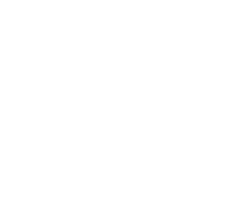 		drs. M.J. van Rijn